背甲新綴六十九~七十一則宋雅萍 (中央研究院歷史語言研究所博士後研究員)第六十九則A：安明629B：合7425說明：     本組據背甲形態（B版上方為齒縫），與「」字殘筆，將A、B兩版與以綴合。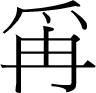 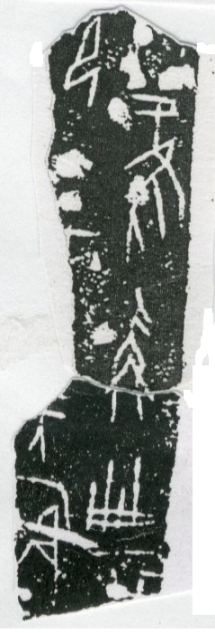 第七十則A：合5078B：旅1081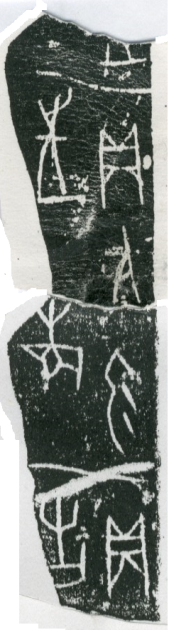 第七十一則A：合補1175、合補9428B：旅583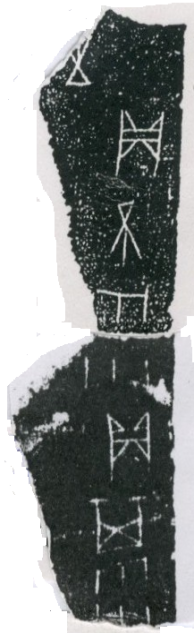 